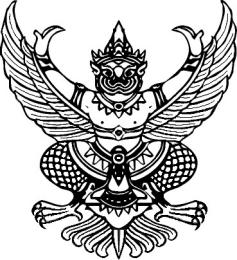 ประกาศสถานีตำรวจภูธรพญาเม็งรายเรื่อง ประกาศผลการดำเนินการจัดซื้อ – จัดจ้าง ประจำเดือน ตุลาคม 2566------------------		ตามพระราชบัญญัติข้อมูลข่าวสาร เรื่องกำหนดให้ข้อมูลข่าวสารเกี่ยวกับผลการพิจารณาการ จัดซื้อจัดจ้างของหน่วยงานภาครัฐ เป็นข้อมูลข่าวสารที่ต้องจัดไว้ให้ประชาชนตรวจสอบได้ ตามมาตรา 9 (8)            แห่งพระราชบัญญัติข้อมูลข่าวสารของทางราชการ พ.ศ. ๒๕๔๐ ข้อ 2 กำหนดให้หน่วยงานของรัฐจัดทำสรุป     ผลการดำเนินการจัดซื้อจัดจ้างของหน่วยงานของรัฐเป็นรายเดือนทุกๆ เดือน นั้น 		สถานีตำรวจภูธรพญาเม็งราย  ได้จัดทำสรุปผลการจัดซื้อจัดจ้างในรอบเดือน ตุลาคม 2566 เรียบร้อยแล้ว รายละเอียดตามเอกสารที่แนบท้ายประกาศฉบับนี้                             ประกาศ ณ วันที่  31 เดือน ตุลาคม พ.ศ.2566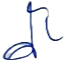 	พันตำรวจเอก                     ( สุทีป   แสงนัยนา ) 					      ผู้กำกับการสถานีตำรวจภูธรพญาเม็งราย จังหวัดเชียงรายประกาศสถานีตำรวจภูธรพญาเม็งรายเรื่อง สรุปผลการดำเนินการจัดซื้อจัดจ้างในระบบ (Electronic Government Procurement : e-GP) ประจำเดือน ตุลาคม 2566------------------		ตามที่กรมบัญชีกลางได้มีหนังสือ ที่ กค 0433.4/ว 568 ลงวันที่ 30 พฤศจิกายน 2563  เรื่อง แนวทางปฏิบัติในการเปิดเผยสรุปผลการดำเนินการจัดซื้อจัดจ้างของหน่วยงานของรัฐไว้ในศูนย์ข้อมูลข่าวสารของราชการในระบบการจัดซื้อจัดจ้างภาครัฐด้วยอิเล็กทรอนิกส์ (Electronic Government Procurement : e-GP) แจ้งการปรับปรุงประกาศข้อมูลสาระสำคัญในสัญญาในระบบการจัดซื้อจัดจ้างภาครัฐ  ด้วยระบบอิเล็กทรอนิกส์ (Electronic Government Procurement : e-GP) ให้มีข้อมูลการจัดซื้อจัดจ้างสอดคล้องกับสรุปผลการดำเนินการ จัดซื้อจัดจ้างของหน่วยงานของรัฐตามแบบ สขร.1 โดยหน่วยงานของรัฐสามารถนำประกาศดังกล่าวมาจัดไว้ในศูนย์ข้อมูลข่าวสารของราชการแทนแบบ สขร.1 ได้ ดังนั้นเพื่อให้การปฏิบัติงานเกี่ยวกับการจัดซื้อจัดจ้างของ สถานีตำรวจภูธรพญาเม็งราย เป็นไปอย่างถูกต้องสอดคล้องกับพระราชบัญญัติการจัดซื้อจัดจ้างและการบริหารพัสดุภาครัฐ พ.ศ.2560 และระเบียบกระทรวงการคลังว่าด้วย การจัดซื้อจัดจ้างและการบริหารพัสดุภาครัฐ พ.ศ.2560 และลดความซ้ำซ้อนของการจัดทำข้อมูลสรุปผลการดำเนินการจัดซื้อจัดจ้างตามประกาศคณะกรรมการข้อมูลข่าวสารของราชการของหน่วยงานของรัฐ นั้น		สถานีตำรวจภูธรพญาเม็งราย  จึงได้จัดทำสรุปผลการจัดซื้อจัดจ้างในระบบ (Electronic Government Procurement : e-GP) ในรอบเดือน ตุลาคม 2566  เรียบร้อยแล้ว ตามรายละเอียดที่แนบท้ายประกาศฉบับนี้                       ประกาศ ณ วันที่  31 เดือน ตุลาคม พ.ศ.2566	พันตำรวจเอก                     ( สุทีป   แสงนัยนา ) 					      ผู้กำกับการสถานีตำรวจภูธรพญาเม็งราย จังหวัดเชียงรายตรวจแล้วถูกต้อง			พันตำรวจเอก                          ( สุทีป   แสงนัยนา ) 							      ผู้กำกับการสถานีตำรวจภูธรพญาเม็งราย จังหวัดเชียงรายสรุปผลการดำเนินการจัดซื้อจัดจ้างในรอบเดือน ตุลาคม 2566สถานีตำรวจภูธรพญาเม็งรายวันที่ 30  เดือน. ตุลาคม พ.ศ. 2566สรุปผลการดำเนินการจัดซื้อจัดจ้างในรอบเดือน ตุลาคม 2566สถานีตำรวจภูธรพญาเม็งรายวันที่ 30  เดือน. ตุลาคม พ.ศ. 2566สรุปผลการดำเนินการจัดซื้อจัดจ้างในรอบเดือน ตุลาคม 2566สถานีตำรวจภูธรพญาเม็งรายวันที่ 30  เดือน. ตุลาคม พ.ศ. 2566สรุปผลการดำเนินการจัดซื้อจัดจ้างในรอบเดือน ตุลาคม 2566สถานีตำรวจภูธรพญาเม็งรายวันที่ 30  เดือน. ตุลาคม พ.ศ. 2566สรุปผลการดำเนินการจัดซื้อจัดจ้างในรอบเดือน ตุลาคม 2566สถานีตำรวจภูธรพญาเม็งรายวันที่ 30  เดือน. ตุลาคม พ.ศ. 2566สรุปผลการดำเนินการจัดซื้อจัดจ้างในรอบเดือน ตุลาคม 2566สถานีตำรวจภูธรพญาเม็งรายวันที่ 30  เดือน. ตุลาคม พ.ศ. 2566สรุปผลการดำเนินการจัดซื้อจัดจ้างในรอบเดือน ตุลาคม 2566สถานีตำรวจภูธรพญาเม็งรายวันที่ 30  เดือน. ตุลาคม พ.ศ. 2566สรุปผลการดำเนินการจัดซื้อจัดจ้างในรอบเดือน ตุลาคม 2566สถานีตำรวจภูธรพญาเม็งรายวันที่ 30  เดือน. ตุลาคม พ.ศ. 2566สรุปผลการดำเนินการจัดซื้อจัดจ้างในรอบเดือน ตุลาคม 2566สถานีตำรวจภูธรพญาเม็งรายวันที่ 30  เดือน. ตุลาคม พ.ศ. 2566ลำดับงานที่จัดซื้อหรือจัดจ้างวงเงินที่จัดซื้อหรือจัดจ้าง(บาท)ราคากลาง(บาท)วิธีซื้อหรือจ้างรายชื้อผู้เสนอราคาและราคาที่เสนอผู้ได้รับการคัดเลือกและราคาที่ตกลงซื้อหรือจ้างเหตุผลที่คัดเลือกโดยสรุปเลขที่และวันที่ของสัญญาหรือข้อตกลงในการซื้อหรือจ้าง1.ซื้อน้ำมันเชื้อเพลิง100,000100,000เฉพาะเจาะจงสหกรณ์การเกษตรพญาเม็งราย จำกัดสหกรณ์การเกษตรพญาเม็งราย จำกัดวงเงินไม่เกินกำหนดในกฎกระทรวง/พิจารณาเกณฑ์ราคา1/256724 ต.ค.2566